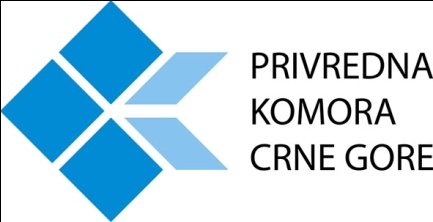 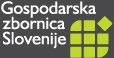 POSLOVNI FORUM CRNA GORA – SLOVENIJALjubljana,21.6.2017.PREDSTAVNICI CRNOGORSKE PRIVREDNE DELEGACIJE		Podgorica, 13.6.2017BrKompanija/InstitucijaPredstavnikDjelatnostPRIVREDNA KOMORA CRNE GORENovaka Miloševa 29/II, PodgoricaTel: +382 20 230 542; Fax:+382 20 230 493 E-mail: zbaltic@pkcg.org  Web: www.privrednakomora.meŽeljko BaltićRukovodilac Sektora za međunarodne odnoseCEO EAC- CRNA GORA   Serdara Jola Piletića bb, Poslovni centar PaladaE-mail: marija.podlesnik.eac@gmail.com  Mob: +382 67 256 754Marija PodlesnikDirektor za Crnu Goru Konsultantske usluge iz oblasti povezivanja i poslovne suradnje između slovenačkih i crnogorskih partneraS&T Montenegro Bul.Revolucije 5, PodgoricaTel: +382 20 202 150; Fax: +382 20 243 535E-mail: info@snt.me; www.snt.me Milan Marić		Direktor Konsultantske djelatnosti u oblasti ITSTADIONBulevar Ibrahima Dreševića 1, PodgoricaTel: +382 20-622-568Fax : +382 20-622-587Email: stadion-doo@t-com.me Web : www.stadion.co.meVojin Žugić Izvršni direktorČlan Upravnog odbora Privredne komore Crne GorePreduzeće je osnovano 1991 u Podgorici, bavi se prodajom i distribucijom robe široke potrošnje i jedna je od najstarijih kompanija u Regionu koja se bavi distribucijom.BrKompanija/InstitucijaPredstavnikDjelatnostJADRANSKI SAJAM BUDVATrg Slobode 5, BudvaTel: +382 33 410 40; Fax: +382 33 452 132 Email: sajam@jadranskisajam.co.meWeb: www.adriafair.co.me Rajko BujkovićIzvršni direktorČlan Skupštine Privredne Komore Organizacija specijalizovanih sajmovaKOMUNALNO CETINJEJaroslava Čermaka b.b. , CetinjeTel: +382 41/238-225;E-mail: sasa.zvicer@komunalnocetinje.meSasa.zvicer@cetinje.me Web:  www.komunalnocetinje.meSaša ZvicerIzvršni direktorČlan Odbora udruženja komunalne privredeOdržavanje čistoće javnih površina, održavanje čistoće i uređenje javnih zelenih površina, pružanje pogrebnih usluga, pružanje pijačnih usluga.PLANTAŽEPut Radomira Ivanovića 2, PodgoricaTel: +382 20 658 028 / +382 20 658 027Fax: +382 20 658 052Email : info@plantaze.comWeb: www.plantaze.comVerica MarašIzvršni direktorČlan Odbora udruženja poljoprivredeProizvodnja vinskog i stonog grožđa, breskve, proizvodnjom i distribucijom vina i lozovih rakija, uzgojem ribe, ugostiteljstvom i maloprodajom. Najvažniji segment, svakako, vezan je za grožđe i vino. Posjeduje najveći vinograd Ćemovsko polje , koji pokriva površinu od oko 2.200 hektara (ha), dva restorana i tri maloprodajnih objekata u Podgorici . Kompanija  proizvodi razne vrste crvenih i bijelih vina , uključujući  crnogorske brendove Krstač , Chardonnai, Sauvignon , Val, Vranac , Medun , Premijer , Cabernet , Merlot, Podgoričko Bijelom , Sasso Negro i Perla Nera , kao i lozove rakije pod brendovima : Crnogorska Lozova Rakija ,Crnogorski Prvijenac i Kruna . Pored toga , kompanija nudi tri turističke rute u svojim vinogradima . 13 jul-Plantaže su tržišni lider u regionu Balkana, a proizvodi, zbog visokog i standardno dobrog kvaliteta, izvoze se u više od 30 država.DRVOMONT Radanovići bb, KotorTel: +382 32 331 537Email: drvomont.info@gmail.comWeb: www.drvomont.mePerica BrankovićVlasnikČlan Odbora udruženja drvne industrijePrivredno društvo "Drvomont" d.o.o. Kotor postoji od decembra 2003. godine, od kada se bavi prometom građevinskog materijala, kupatilskog namještaja i opreme za kupatila, elektro materijala, vodovodnog i kanalizacionog programa, termo i hidro izolacije, elektro-alata, ručnih alata, boja i lakova i slično. Zastupljeno je preko 30 000 artikala. Takođe vršimo usluge međunarodnog transporta i špedicije, lokalnog transporta, iskope zemljišta i ravnanje terena.